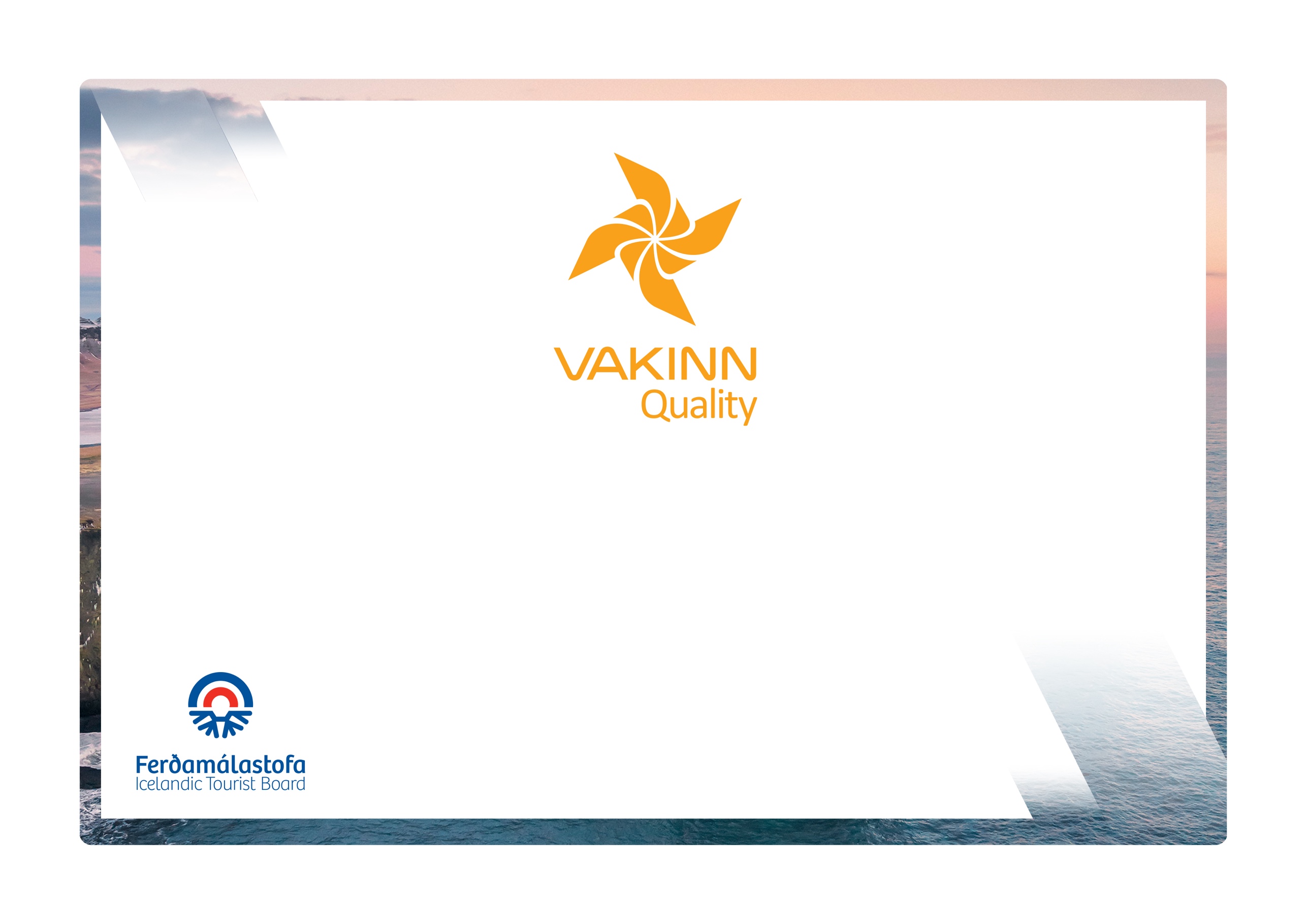 Eftirfarandi umhverfisviðmið eru fyllt út af fulltrúa fyrirtækisins. Nauðsynlegt er að gefa greinagóðar skýringar og upplýsingar um það hvernig hvert og eitt viðmið er uppfyllt, t.d. með tilvísun í gæðahandbók, myndir og önnur gögn. Í vettvangsheimsókn sannreynir úttektaraðili upplýsingarnar. Einnig skal nýta dálkinn til hliðar til að gefa greinargóðar skýringar á því hvernig viðmið er uppfyllt.BRONSTil að fá bronsvottun í umhverfishluta Vakans þarf að uppfylla kröfur í kafla nr. 4 í almennum gæðaviðmiðum.SILFURTil að fá silfur í umhverfishluta Vakans þarf að uppfylla almenn gæðaviðmið og allar silfurkröfur í umhverfisviðmiðum (300-1).GULLTil að fá gull í umhverfishluta Vakans þarf að uppfylla almenn gæðaviðmið,  allar silfurkröfur (300-1) og allar gullkröfur í umhverfisviðmiðum (300-2). 300-1SilfurHvernig uppfyllt/skýringar300-1.1*Fyrirtækið sýnir ábyrgð í verki á starfssvæðum sínum og helstu viðkomustöðum t.d. með því að styðja við uppbyggingu, menningu, náttúruvernd og/eða samfélagsverkefni á svæðunum.  Fyrir liggja skriflegar staðfestingar um þetta.300-1.2*A.m.k. 24 atriði í gátlistanum Á leið til sjálfbærrar ferðaþjónustu eru uppfyllt þar af a.m.k. fjögur atriði í eftirtöldum köflum:Innkaup og auðlindir.Orka.Úrgangur.300-1.3*Fyrirtækið er með innkaupastefnu (reglur um innkaup) sem stuðlar að sjálfbærni þar sem lögð er áhersla á umhverfisvæn innkaup m.a. eftirfarandi:Velja vörur og hráefni framleitt á Íslandi.Velja vörur og hráefni úr heimahéraði/nágrenni.Forðast kaup á einnota vörum.Velja umhverfismerktar vörur.Velja lífrænt vottaðar vörur.Siðgæðisvottaðar vörur (Fairtrade), t.d. kaffi, te, kakó og sykur. 300-1.4*Fyrirtækið færir grænt bókhald sem byggir á reglulegum mælingum í a.m.k. 12 mánuði. Bókhaldið nær til a.m.k. þriggja eftirtalinna sviða: Eldsneyti.Rafmagn.Heitt vatn.Úrgangur.300-1.5Fyrirtækið hefur sett sér tímasett markmið um eftirfarandi:Að mæla kolefnisspor sitt.Að draga úr losun gróðurhúsalofttegunda.Að kolefnisjafna starfsemi sína með mótvægisaðgerðum. Sjá t.d. loftlagsmæli Festu á www.climatepulse.is.  300-2GullHvernig uppfyllt/skýringar300-2.1*Auk flokkunaraðstöðu í sameiginlegum rýmum sbr. 200-4.7 er aðstaða til flokkunar úrgangs til staðar á herbergjum gististaða, í fundasölum og í samgöngutækjum . Greinargóðar leiðbeiningar og upplýsingar um flokkun fyrirtækisins eru sýnilegar gestum/viðskiptavinum. 300-2.2*A.m.k. 50 atriði í gátlistanum Á leið til sjálfbærrar ferðaþjónustu eru uppfyllt, þar af a.m.k. sex atriði í eftirtöldum köflum:Innkaup og auðlindir.Orka.Úrgangur.300-2.3*Fyrirtækið færir grænt bókhald sem byggir á reglulegum mælingum í a.m.k. 24 mánuði. Ábyrgðaraðili er skilgreindur. Bókhaldið sýnir að framfarir hafi orðið eða góður árangur viðhaldist á a.m.k. þremur af eftirtöldum sviðum:Eldsneyti.Rafmagn.Heitt vatn.Úrgangur.300-2.4*Fyrirtækið mælir kolefnisspor sitt, hefur sett sér raunhæf og viðeigandi markmið um minnkun þess og gert aðgerðaáætlun til að ná þeim markmiðum. Sjá loftslagsmæli Festu http://climatepulse.is/300-2.5Fyrirtækið hefur sett sér loftlagsstefnu sem birt er á vefsíðu.300-2.6Fyrirtækið segir starfsfólki, viðskiptavinum og samstarfsaðilum frá árangri sínum á sviði sjálfbærni (t.d. með útgáfu sjálfbærniskýrslu).